Pacific FC vs. CS HeredianoThey will meet for the first time in the SCLIn the history of the SCL, the teams from Costa Rica and Canada have met twice Forge FC (CAN) vs. Santos de Guápiles (CRC) in the Quarterfinals in 2021. Santos won 3-1 in the first leg and Forge FC 3-0 in second leg.PACIFIC FC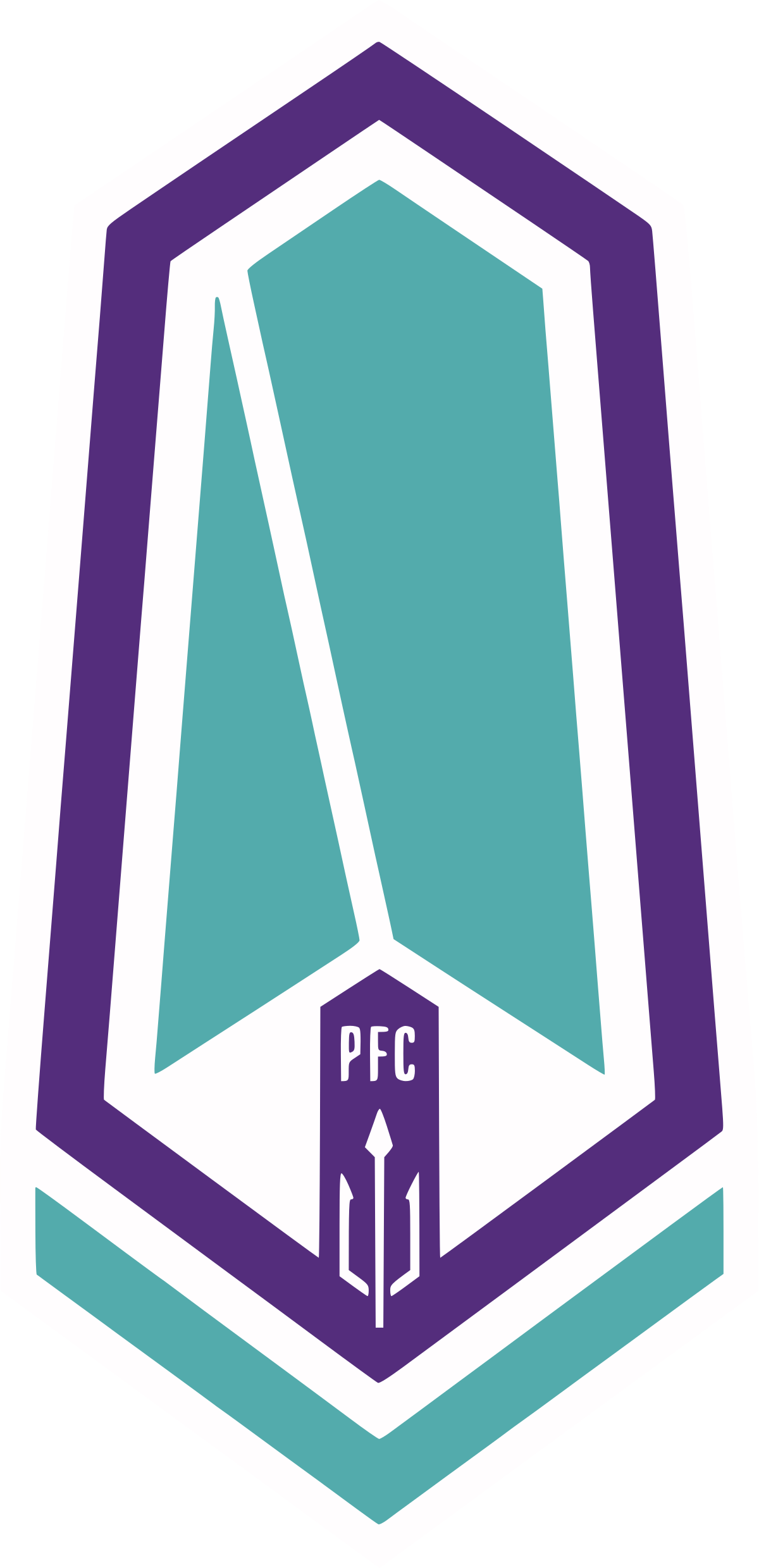 SCL APPEARANCES: 1 (2022).RECORD IN SCL: G-2 W-1 D-1 L-0 (GF-6 GA-0).TOP SCORERS: Alejandro Díaz (MEX) 3, Joshua Heard (CAN) 2, Marco Bustos (CAN) 1.ASSIST LEADER Joshua Heard (CAN), Gianni Dos Santos (NED) 2, Olakunle Dada-Luke (CAN), Manuel Aparicio (ARG) 1.PLAYERS WITH MOST MATCHES: Callum Irving (CAN), Olakunle Dada-Luke, Amer Didic (BOS), Thomas Meilleur-Giguère (CAN), Georges Mukumbilwa (CAN), Manuel Aparicio (ARG), Jamar Dixon (CAN), Marco Bustos (CAN), Gianni Dos Santos (NED), Alejandro Diaz (MEX), Joshua Heard (CAN), Sean Young (CAN), Matthew Baldisimo (CAN), Djenairo Daniels (NED) 2.SAVES: 3. GOALKEEPERS: Callum Irving (3). CLEAN SHEETS: 2.RECORD OF FIRST LEG MATCHES: G-1 W-0 D-1 L-0.TRIUMPH WITH MOST GOALS: 6-0 vs. Waterhouse (Alejandro Díaz x3, Marco Bustos and Joshua Heard x2), second leg, Preliminary Round 2022, Starlight Stadium, Victoria (2-Aug).BRACES (1): Joshua Heard (CAN) vs. Waterhouse JAM (2022 Preliminary Round). HAT-TRICK (1): Alejandro Díaz (MEX) vs. Waterhouse JAM (2022 Preliminary Round).Alejandro Díaz (MEX) was the top scorer in the 2022 SCL Preliminary Round. He scored 3 goals (in 4 shots) in the second leg vs. Waterhouse. The Mexican striker is one of the three players with the most shots with (7). Diaz will not be among the players available on Tuesday after being transferred to Norwegian club Sogndal last week.Joshua Heard (CAN). He scored 2 goals and 2 assists in a 6-0 win against Jamaica's Waterhouse FC and completed 83% of his passes.Gianni Dos Santos (NED). He provided 2 assists in a 6-0 win over Waterhouse FC in the Preliminary Round. CS HEREDIANO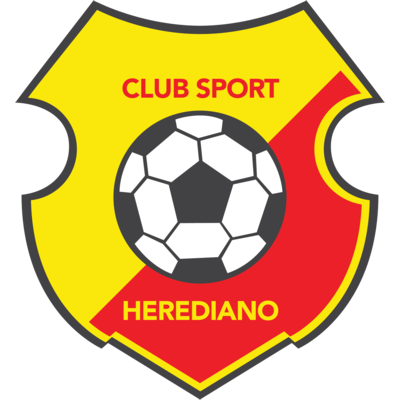 SCL APPEARANCES: 4 (2018, 2019, 2020, 2022)BEST FINISH: Champion in 2018, after defeating FC Motagua of Honduras in the final with an aggregate score of 3-2 in the final.THIS IS HOW HE CLASSIFIED: Champion of the 2021 Costa Rica´s Torneo Apertura with the best accumulated record of the 2021/22 Season in Costa RicaRECORD IN SCL: G-11 W-5 D-2 L-4 (GF-14 GA-9).TOP SCORERS: Yendrick Ruiz (CRC) 5, Jimmy Marín (CRC) 3, Keyner Brown (CRC) 2.ASSIST LEADER: Edgar Lugo (MEX) 3, José Guillermo Ortíz (CRC) 2.PLAYERS WITH MOST MATCHES: Keyner Brown (CRC) 11, Esteban Alvarado (CRC), Yendrick Ruiz (CRC) 9, Pablo Salazar (CRC), Allan Cruz (CRC) 8.SAVES: 28 GOALKEEPERS: Leonel Moreira (CRC) 22, Bryan Segura (CRC) 3, Esteban Alvarado (CRC) 2, Daniel Cambronero (CRC) 1. CLEAN SHEETS: 4.RECORD IN THE R16: G-4 W-1 D-2 L-1 (GF-4 GA-5).SCORERS IN THE R16: Yendrick Ruiz (CRC), Yeltsin Tejeda (CRC), Júnior Díaz (CRC) and Keyner Brown (CRC) 1.ASSISTANCE IN THE R16: Francisco Rodríguez (CRC), Omar Arellano (MEX), Diego Estrada (CRC) and Freddy Álvarez (CRC) 1.He eliminated Santa Tecla from El Salvador in the round of 16 in 2018) and has been eliminated twice (vs. Waterhouse FC from Jamaica in penalty kicks in 2019 and Real Estelí from Nicaragua in 2020).SCL PENALTY KICKS: 1. WIN: 0. LOST: 1.Loss (7-6) vs. Jamaica's Waterhouse FC in the Round of 16 in 2019, after drawing 2-2 on aggregate.CS HEREDIANO: Has scored goals in 8 games, has 4 clean sheets, conceded goals in 7 games and failed to score in two games, has never tied 0-0.RECORD OF FIRST LEG MATCHES IN SCL: G-5 W-4 D-1 L-0.WIN WITH MOST GOALS IN SCL: 3-0 vs. Universitario PAN (Jimmy Marín and Yendrick Ruiz x2) first leg in the quarterfinals in 2018, at the Eladio Rosabal Cordero stadium, Heredia (22-Aug).BRACES (2): Yendrick Ruiz (CRC) x2 vs. University PAN in QF 2018 and vs. Arabe Unido of Panama in Semifinals of 2018.100% of the goals scored (4) by Herediano in the Round of 16 were scored by Costa Rican players -Yendrick Ruiz (CRC), Yeltsin Tejeda (CRC), Júnior Díaz (CRC) and Keyner Brown (CRC) 1-. Also, 3 of those 4 goals were headers.CS Herediano is undefeated in five first leg games with 4 wins and 1 draw (1-1 vs Jamaica's Waterhouse in the round of 16 in 2019), 4 home wins: 1-0 vs. Santa Tecla of El Salvador (R16 2018), 3-0 vs. Universitario of Panama (QF 2018), 2-0 vs. Arabe Unidos of Panama (SF 2018) and 2-0 vs. FC Motagua of Honduras (Final 2018).Keyner Brown (CRC) was one of the key pieces for CS Herediano to win the title in 2018 scoring 1 goal in 8 appearances. To date, he is the player with the most appearances in the SCL for Herediano with 11 and has scored two goals. He has 23 caps between the SCL and the SCCL.Anthony Contreras (CRC) scored 18 goals in 43 games in the 2021/22 Season in Costa Rica as a Guanacasteca player. In the Concacaf qualifiers for the 2022 FIFA Qatar World Cup he scored 2 goals in matches and played in the intercontinental playoff vs. New Zealand and in CNL 2022/23.Yendrick Ruíz (CRC) scored 5 goals in 8 games in the 2018 SCL. He was the top scorer in 2018 with (5) along with Rubilio Castillo from FC Motagua from Honduras and Edwin Aguilar from Tauro FC from Panama.Round of 16Round of 16Round of 16Round of 16Round of 16Round of 16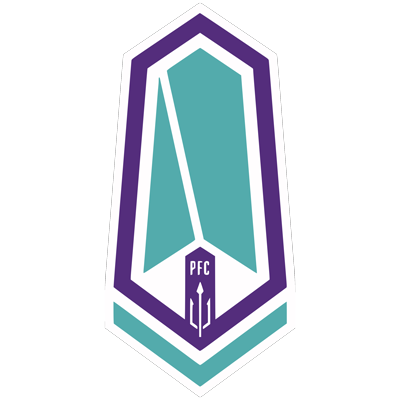 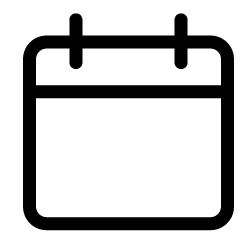 August 16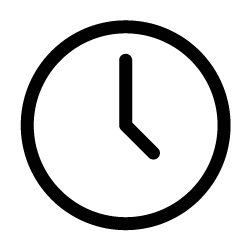 10: PM EDTPACIFIC FC(CAN)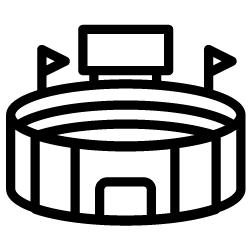 Starlight StadiumCS HEREDIANO(CRC)